								ПРОЕКТ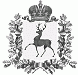 АДМИНИСТРАЦИЯ ЩЕННИКОВСКОГО СЕЛЬСОВЕТАШАРАНГСКОГО МУНИЦИПАЛЬНОГО РАЙОНАНИЖЕГОРОДСКОЙ ОБЛАСТИПОСТАНОВЛЕНИЕот .____.2021	№ Об утверждении Формы проверочного листа (списка контрольных вопросов), используемого при проведении плановой проверки в рамках осуществления муниципального контроля в сфере благоустройства на территории Щенниковского сельсовета	В соответствии со статьей 53 Федерального закона от 31.07.2020 № 248-ФЗ "О государственном контроле (надзоре) и муниципальном контроле в Российской Федерации", постановлением Правительства Российской Федерации от 13.02.2017 № 177 «Об утверждении общих требований к разработке и утверждению проверочных листов (списков контрольных вопросов)», решением сельского Совета Щенниковского сельсовета от 11.10.2021 № 25 «Об утверждении Положения о муниципальном контроле в сфере благоустройства на территории Щенниковского сельсовета Шарангского муниципального района Нижегородской области», администрация Щенниковского сельсовета постановляет: 		1.Утвердить прилагаемую Форму проверочного листа (списка контрольных вопросов), используемого при проведении плановой проверки в рамках осуществления муниципального контроля в сфере благоустройства на территории Щенниковского сельсовета. 	2. Обнародовать настоящее постановление в порядке, определенном Уставом Щенниковского сельсовета Шарангского муниципального района Нижегородской области.	3.Настоящее постановление вступает в силу со дня его официального обнародования.	4.Контроль за исполнением настоящего постановления оставляю за собой.Глава администрации 							Л.Н.ЛежнинаФорма проверочного листа(списка контрольных вопросов), используемого при проведении плановой проверки в рамках осуществления муниципального контроля в сфере благоустройства на территории Щенниковского сельсовета1.Вид муниципального контроля: муниципальный контроль в сфере благоустройства2.Наименование органа муниципального контроля: Администрация Щенниковского сельсовета Шарангского муниципального района Нижегородской области3.Реквизиты распоряжение о проведении плановой проверки юридического лица, индивидуального предпринимателя: от________________№__________4.Учетный номер плановой проверки и дата присвоения учетного номера проверки в едином реестре проверок __________________________________________________________5.Должность, фамилия, имя, отчество должностного (ых) лица (лиц), проводящего (их) плановую проверку:_____________________________________________________________ ___________________________________________________________________________6.Наименование юридического лица, фамилия, имя, отчество (при наличии) индивидуального предпринимателя, ИНН: _________________________________________________________________________________________________________________________7.Место проведения плановой проверки с заполнением проверочного листа и (или) указание на используемые юридическим лицом, индивидуальным предпринимателем производственные объекты: _____________________________________________________________________________________________________________________________________________________________________________________________________________________8. Указание на ограничение предмета плановой проверки обязательными требованиями, требованиями, установленными муниципальными правовыми актами, изложенными в форме проверочного листа, если это предусмотрено порядком организации и проведения вида муниципального контроля: ________________________________________________________________________________________________________________________________________________________________________________________________________________________________________________9.Перечень вопросов, отражающих содержание обязательных требований и (или) требований, установленных муниципальными правовыми актами, ответы на которые однозначно свидетельствуют о соблюдении и несоблюдении юридическим лицам, индивидуальным предпринимателем обязательных требований и (или) требований, установленных муниципальными правовыми актами, составляющих предмет проверки:____________________________________________   ______________      ______________(фамилия, имя, отчество (при наличии), должность                     (подпись)                         (дата)уполномоченного представителя организации	 
или гражданина, присутствующего при заполнениипроверочного листа)___________________________________________  ____________            ______________ (фамилия, имя, отчество (при наличии), должность               (подпись)                             (дата)лица, проводящего плановую проверку изаполнившего проверочный лист)УТВЕРЖДЕНАпостановлением администрации Щенниковского сельсовета от ____________ №______Nп/пПеречень вопросов, отражающих содержание обязательных требований, требований, установленных муниципальными правовыми актами, составляющими предмет проверкиРеквизиты НПА, устанавливающие обязательные требованияВарианты ответаВарианты ответаNп/пПеречень вопросов, отражающих содержание обязательных требований, требований, установленных муниципальными правовыми актами, составляющими предмет проверкиРеквизиты НПА, устанавливающие обязательные требованияданет1.Содержание территории общего пользованияСодержание территории общего пользования1.1Обеспечивается ли своевременная уборка прилегающих территорий?статьи 17.3, 17.13, 20.1 Правил санитарного содержания и благоустройства территории Щенниковского сельсовета Шарангского муниципального района Нижегородской области (далее – Правила благоустройства)1.2Соблюдаются ли требования к содержанию элементов благоустройства: своевременное устранение повреждений, санитарная очистка, ремонт, окраска?статья 4.4 Правил благоустройства
1.3Имеется ли оборудованные контейнерные площадки накопления твердых коммунальных отходов, площадки для складирования отдельных групп коммунальных отходов и крупногабаритных отходов?раздел 5 Правил благоустройства
1.4Включает ли площадка автостоянок покрытие дорожное асфальтобетонное, элементы сопряжения поверхностей, разделительные элементы, осветительное и информационное оборудование?статьи 12.3, 12.4 Правил благоустройства
1.5Соблюдаются ли требования по огораживанию строительных площадок?статья 13.6 Правил благоустройства2.Внешний вид фасадов и ограждающих конструкций зданий, сооружений, строенийВнешний вид фасадов и ограждающих конструкций зданий, сооружений, строений2.1Проводится ли своевременное техническое обслуживание и проведение ремонта, в том числе элементов фасадов зданий, строений и сооружений?статья 4.4 Правил благоустройства
2.2Осуществляется ли поддержание в исправном состоянии размещенных на фасаде объектов (средств) наружного освещения?статья 6.2 Правил благоустройства
2.3Осуществляется ли очистка от снега и льда крыш и козырьков, удаление наледи, снега и сосулек с карнизов?статья 17.21 Правил благоустройства
2.4Осуществляется ли своевременное устранение бумажного спама (наклеек, объявлений, рекламы), посторонних надписей, замена разбитых стекол, конструктивных элементов, очистка, покраска, промывка фасадов зданий, строений, сооружений?Статья 4.2 Правил благоустройства
3.Содержание некапитальных сооруженийСодержание некапитальных сооружений3.1Осуществляется ли своевременная уборка территории, прилегающей к некапитальным нестационарным сооружениям?статья 20.3 Правил благоустройства
3.2Имеются ли урны возле нестационарных объектов?статья 5.10 Правил благоустройства
3.3Осуществляется ли поддержание в технически исправном состоянии и чистоте информационные и рекламные конструкции?статья 7.7 Правил благоустройства
4.Организация озеленения территории муниципального образованияОрганизация озеленения территории муниципального образования4.1Осуществляется ли проведение мероприятий по обеспечению сохранности зеленых насаждений в целом, обеспечивается ли квалифицированный уход за существующими зелеными насаждениями?статья 14.8 Правил благоустройства
4.2Соблюдается ли собственниками и пользователями земельных участков своевременное удаление сухих и аварийных деревьев, вырезка сухих и поломанных сучьев и веток, замазка ран, дупел на деревьях, уборку поросли?Статья 14.8 Правил благоустройства
4.3Обеспечивается ли при производстве работ по строительству, реконструкции, капитальному ремонту, ремонту объектов капитального строительства и линейных объектов, меры по обеспечению сохранности зеленых насаждений и (или) их восстановление?Статья 14.4 Правил благоустройства
5.Содержание элементов благоустройстваСодержание элементов благоустройства5.1Обеспечивается ли содержание и ремонт детских и спортивных площадок, малых архитектурных форм?статья 8.3 Правил благоустройства
6.Соблюдение порядка определения границ прилегающих территорийСоблюдение порядка определения границ прилегающих территорий6.1Соблюдение установленногоправилами благоустройствапорядка определения границприлегающих территорийраздел 3.1. Правил благоустройства7.Доступность для инвалидов объектов социальной, инженерной и транспортной инфраструктур и предоставляемых услугДоступность для инвалидов объектов социальной, инженерной и транспортной инфраструктур и предоставляемых услуг7.1Обеспечивается ли доступмаломобильных групп населения кзданиям, строениям, сооружениям,а также земельным участкам?ст.15 Федерального закона от 24.11.1995 № 181-ФЗ «О социальной защите инвалидов в Российской Федерации» 7.2Соблюдаются ли требования по размещению информации на зданиях и сооруженияхобщественного назначения дляосуществлениябеспрепятственного доступаинвалидов к таким объектам?ст.15 Федерального закона от 24.11.1995 № 181-ФЗ «О социальной защите инвалидов в Российской Федерации»